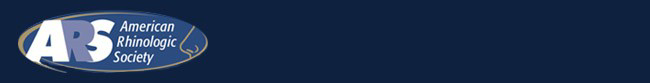 DAY 1: DIDACTIC SESSIONLOCATION: COMPASS CONFERENCE ROOM	1:00-1:10 PM 	Introduction/How to get involved in the ARS Speakers: Jeremiah Alt & Josh Levy1:10-1:25 PM		Sinus CT: A Stepwise Approach (and when you want an MRI) Speaker: 			Michael Marino 1:25-1:50	Medical Management of CRS Panel	Moderator: Ayesha Khalid	Panelists: Jose Mattos, Bobby TajudeenResident Panelists1:50-2:10		Primary FESS v. Revision FESS Speaker: Ashleigh Halderman 2:10-2:45		Surgical Management Panel  Moderator: Kristine Smith Panelists: Michael Marino, Anthony DelSignoreResident Panelists2:45-3:05 		Break3:05-3:25		How to Avoid ComplicationsSpeaker: Edward McCoul3:25-3:55 PM		Panel: Management of Complications  Moderator: Bobby TajudeenPanelists: Edward McCoul, Kristine Smith, Anthony DelSignore3:55-4:15 PM		Extended Endoscopic SurgerySpeaker: Garret Choby4:15-4:55 PM		Video ProsectionsDraf IIa: Ayesha Khalid	Draf III: Kristine SmithCSF Leak Repair: Michael MarinoSPA Ligation: Jose MattosTransclival Approach: Ashleigh HaldermanOrbital Decompression: Anthony DelSignore4:55-5:00 PM		Evaluations and Conclusion5:00-7:00 PM		Reception with ARS Leadership and Fellowship DirectorsLocation: Starboard/Port----------------------------------------------------------------------------------------------DAY 2: CADAVER DISSECTIONLOCATION: CHART ABC8:00-8:05 AM		IntroductionFaculty: Garret Choby8:05-8:15 AM		Equipment OverviewOlympus goes over how to use equipment8:15-8:30 AM		Prosection of FESS 			Surgeon: Ashleigh Halderman 8:30-9:30 AM		Dissection9:30-10:30 AM            Prosection of extended approachesSurgeon: Edward McCoul9:30-12:00 PM	Concurrent Dissection12:00 PM		Evaluations and Conclusion C 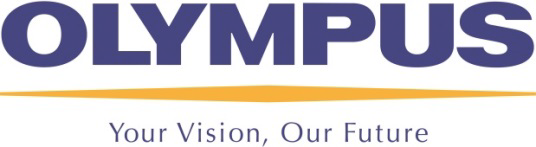 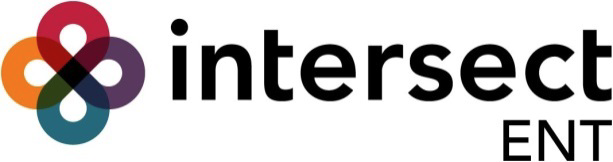 